Незабываемые  зимние  деньки  в Бакуриани 
              Тбилиси – Мцхета – Бакуриани - Тбилиси8 дней /7 ночей1 день: Прибытие в украшенный зимними красками легендарный Тбилиси. 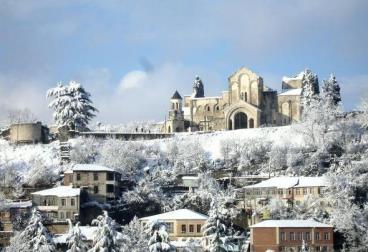 Трансфер и размещение в гостинице. Небольшой отдых. 3х часовой сити-тур: Кафедральный собор «Самеба» символ грузинского возрождения, единства и бессмертия. Он возвышается в центре Тбилиси на вершине горы св. Ильи. Посетим гору Мтацминда и пантеон. История Мтацминды теряется в глубине веков. За всю свою историю эти места привлекали внимание многих великих людей. Грибоедов называл ее «пиитической принадлежностью Тифлиса».   Далее на новом подъемнике мы с Вами всего за несколько минут окажемся на крепости «Нарикала», где нам откроются интригующие завораживающие виды легендарной столицы Грузии, Крепость Нарикала – цитадель с сердце старого города, она на протяжении 15 столетий была главным военно-оборонительным укреплением Тбилиси Погуляем по улочкам Шарден и Леселидзе. Тут у Вас будет возможность почувствовать колорит старого Тифлиса.  В далеком прошлом эти улицы являлись собой узкие проходы, тесно застроенные торговыми лавками, ремесленными мастерскими являлись самыми многолюдными уголками города. Сегодня здесь по-прежнему много людей, планировка улиц сохранена. Огромное количество кафе, баров, ресторанов и магазинчиков привлекают местных жителей и туристов, а с ночи, продолжается ночная жизнь.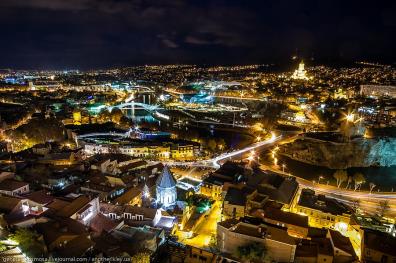 Ночь в гостинице.2 -7 день: Завтрак в гостинице.  Освобождение номеров. Выезд в Бакуриани.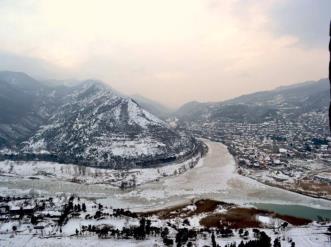  По дороге остановка во «Мцхета» – древнейший, город, первая столица Грузии, душа этой удивительной страны. Здесь у Вас будет возможность ознакомиться с: Кафедральным собором «Светицховели»  (XI в). Он же, собор 12-ти апостолов. В основании его покоится Хитон Господень. Благодаря этой святыне Мцхета называют «вторым Иерусалимом».Поднимемся в монастырь Джвари (V в), откуда открывается прекрасная панорама древней столицы (в Иерусалиме есть церковь с таким же названием). По легенде, этот храм был воздвигнут над источавшим благовонное масло (миро) пнём того кедра, под которым молилась просветительница Грузии Святая Нино.Факультативно: во Мцхета, мы посетим грузинскую крестьянскую семью и их винный домашний погреб,  где проведем дегустацию грузинских вин и чачи + уроки грузинской кухни +  настоящий крестьянский грузинский вкуснейший обед. Дегустатор сам историк и винодел, поэтому историю виноградного искусства Вы услышите из первых уст. (25 долл с чел – дополнительная плата)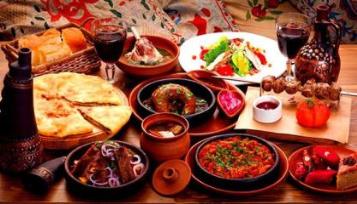 Прибытие в Бакуриани – старейший горнолыжный курорт Кавказа, который сочетает в себе чистейший высокогорный воздух и аромат хвойных лесов. Современный Бакуриани порадует не только любителей горнолыжного спорта, ведь уже несколько лет признан также семейный курортом Грузии. Бакуриани расположен на высоте 1800 м над уровнем моря на северном склоне Триалетского хребта, в 24км от ущелья Боржоми. Бакуриани окружен горами покрытых,  хвойными лесами, эта часть Грузии славится своим лечебным климатом.Большое количество солнечных дней в году, прекрасные люди, знаменитое грузинское гостеприимство, грузинская кухня, умеренные цены привлекают сюда не только местных любителей зимнего спорта, но и гостей со всего мира.Средняя высота снежного покрова около 60 см, сход лавин очень редкое явление в Бакуриани. Трассы имеют сертификат «FIS»Склоны и трассы Бакуриани:* Высота курорта - 1800 м* Максимальная высота подъема - 3000 м* Трассы – 16 км* Три трамплина: 45 м, 70 м и 90 м* Трасса для санного спорта - 1350 м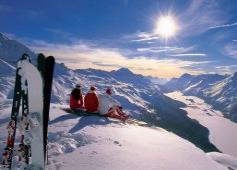 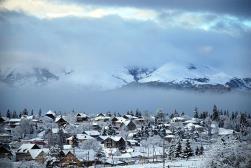 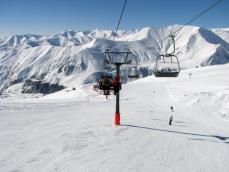 Бакуриани и Боржомское ущелье весьма подойдет любителем экстрима, тем, кто увлекается парапланом, рафтингом, джиппингом, охотой и рыбалкой (В Табацкури и Гуджаретисцкали водится прекрасная форель).Отдых в Бакуриани. 8 день:  Завтрак в гостинице. Трансфер в аэропорт ТбилисиЗавершение обслуживания. Счастливое возвращение домой.                 ЦЕНЫ УКАЗАНЫ ЗА ЧЕЛОВЕКА В НОМЕРЕ DBL ЗА ВЕСЬ ТУР, в USDВ стоимость тура входит: Встреча и проводы в аэропортТрансфер в Бакуриани и обратно (на 2-3 чел седан , от 4чел минивэн или мини бус) Экскурсии по программеОбслуживание квалифицированного гидаПодъемники на «Нарикала»Проживание в Тбилиси в гостиницах 3* (Ницца, Далида)  «ВВ» (1ночь )Проживание в Бакуриани  в гостинице  «Мгзавреби» 3*  без питания (6 ночей - studio) Сервисы отеля в Бакуриани: закрытый бассейн, сауна, детская комната, аниматоры, бильярд, мини кинотеатр, трансфер с отеля к канатке «Кохта гора» и обратно в отель, Подарки от компании Стоимость тура на 1 чел при группе25.12.2017-15.01.2018До 25.12.17 и 
16.01.2018 - 31.03.20182 человека665 долл560 долл4 человека605 долл505 долл6 человек575 долл470 долл